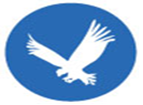                            Sindicato Trabajadores Banco Central de ChileELECCION MESA DIRECTIVA PERIODO 2022-2025Estimados socios:Informamos a ustedes que se da inicio el proceso de postulación para todos los asociados que quieran participar del Nuevo Directorio Sindical para el periodo comprendido entre octubre del 2022 hasta septiembre del año 2025, la fecha de cierre de las postulaciones es hasta las 23:59 horas del día 10 de octubre del presente año. Las cartas de inscripción (la cual se adjunta) deben hacerlas llegar en duplicado a la Comisión Electoral conformada por los señores Ricardo Iturra Scheuer, Carlos Cartes Acuña y Cristian Leiva Crisologo.De acuerdo al artículo Nª21 de los estatutos vigentes para ser director o directora del Sindicato se requiere:Ser mayor de 18 años de edad.No haber sido condenado por crimen o simple delito que merezca pena aflictiva. Esta inhabilidad sólo durará el tiempo requerido para prescribir la pena, señalado en el Artículo 105 del Código Penal. El plazo de prescripción empezará a correr desde la fecha de la comisión del delito. Para tal efecto, se deberá acompañar certificado de antecedentes especiales.Tener una antigüedad mínima de dieciocho meses continuos como socio del Sindicato.La fecha de las votaciones para elegir al nuevo Directorio Sindical será desde las 10 horas del día 13 de octubre de 2022 hasta las 17 horas del día 14 de octubre de 2022, las votaciones en esta oportunidad serán vía electrónica por lo que se les comunicará oportunamente el procedimiento a seguir.Comisión Electoral.